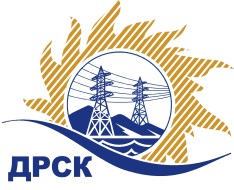 Акционерное Общество«Дальневосточная распределительная сетевая  компания»31 мая2016 г.   							                    № 520/МТПиРУведомление № 1 о внесение измененийв Техническое заданиеОрганизатор (Заказчик) – АО «Дальневосточная распределительная сетевая компания» (далее – АО «ДРСК») (Почтовый адрес: 675000, Амурская обл., г. Благовещенск, ул. Шевченко, 28, тел. 8 (4162) 397-260)Способ и предмет закупки: Открытый электронный запрос предложений: «Устройства защиты и автоматики по току». Извещение опубликованного на сайте в информационно-телекоммуникационной сети «Интернет» www.zakupki.gov.ru (далее - «официальный сайт») от 25.05.2016 под № 31603695569Внесены следующие изменения в Техническое задание:	В составе закупочной документации Приложение 1.1 Карта заказа на оборудование читать в редакции от 31.05.2016г.Все остальные условия Технического задания остаются без изменения.Ответственный секретарь ЗакупочнойЗакупочной комиссии 2 уровня АО «ДРСК»                                    М.Г. ЕлисееваТерёшкина Г.М. тел.(416-2) 397-260okzt3@drsk.ru